2020年行銷傳播傑出貢獻獎_作品報名表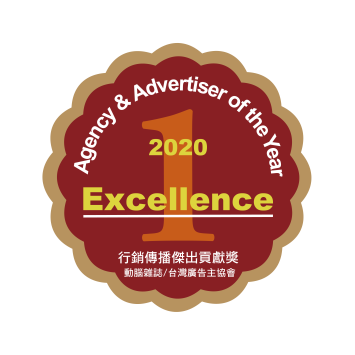 【年度傑出廣告主－自媒體獎】申請公司資料申請公司資料申請公司資料申請公司資料申請公司資料公司名稱公司名稱公司聯絡人資料公司聯絡人資料公司聯絡人資料公司聯絡人資料公司聯絡人資料姓名部門/職稱連絡電話E-mail具體事蹟具體事蹟具體事蹟具體事蹟具體事蹟近三年成長率（請描述品牌近三年於市場的成長概況）（請描述品牌近三年於市場的成長概況）（請描述品牌近三年於市場的成長概況）（請描述品牌近三年於市場的成長概況）品牌定位與經營策略（請描述品牌定位及市場經營策略）（請描述品牌定位及市場經營策略）（請描述品牌定位及市場經營策略）（請描述品牌定位及市場經營策略）自媒體平台使用與行銷手法運用(說明品牌如何透過不同自有行銷平台的使用，如自身品牌電商、APP、Line@、FB...等等，提升使用者的黏著度及創造使用者的良好體驗)(說明品牌如何透過不同自有行銷平台的使用，如自身品牌電商、APP、Line@、FB...等等，提升使用者的黏著度及創造使用者的良好體驗)(說明品牌如何透過不同自有行銷平台的使用，如自身品牌電商、APP、Line@、FB...等等，提升使用者的黏著度及創造使用者的良好體驗)(說明品牌如何透過不同自有行銷平台的使用，如自身品牌電商、APP、Line@、FB...等等，提升使用者的黏著度及創造使用者的良好體驗)績效評估及殊榮肯定(請描述社會大眾對於品牌表現的績效評估及獲獎肯定)(請描述社會大眾對於品牌表現的績效評估及獲獎肯定)(請描述社會大眾對於品牌表現的績效評估及獲獎肯定)(請描述社會大眾對於品牌表現的績效評估及獲獎肯定)合作夥伴推薦（列舉公司職稱與客戶姓名或提交推薦函）（列舉公司職稱與客戶姓名或提交推薦函）（列舉公司職稱與客戶姓名或提交推薦函）（列舉公司職稱與客戶姓名或提交推薦函）備註備註備註備註備註應繳資料如未盡齊全，籌備會將主動聯絡參賽者補齊資料。本表以五頁為限，超出不予使用。此表請以PDF檔案格式繳交，檔案限15MB。請以報獎公司_獎項類別_獎項名稱作為檔名。 Ex動腦雜誌_整合行銷獎_43周年campaign如有補充簡報也請以PDF檔案格式呈現（限15MB）。請於規定的作品上傳時間內(9/21-10/8)上傳此作品報名表，及其他作品簡報、照片、影片等補充資料。應繳資料如未盡齊全，籌備會將主動聯絡參賽者補齊資料。本表以五頁為限，超出不予使用。此表請以PDF檔案格式繳交，檔案限15MB。請以報獎公司_獎項類別_獎項名稱作為檔名。 Ex動腦雜誌_整合行銷獎_43周年campaign如有補充簡報也請以PDF檔案格式呈現（限15MB）。請於規定的作品上傳時間內(9/21-10/8)上傳此作品報名表，及其他作品簡報、照片、影片等補充資料。應繳資料如未盡齊全，籌備會將主動聯絡參賽者補齊資料。本表以五頁為限，超出不予使用。此表請以PDF檔案格式繳交，檔案限15MB。請以報獎公司_獎項類別_獎項名稱作為檔名。 Ex動腦雜誌_整合行銷獎_43周年campaign如有補充簡報也請以PDF檔案格式呈現（限15MB）。請於規定的作品上傳時間內(9/21-10/8)上傳此作品報名表，及其他作品簡報、照片、影片等補充資料。應繳資料如未盡齊全，籌備會將主動聯絡參賽者補齊資料。本表以五頁為限，超出不予使用。此表請以PDF檔案格式繳交，檔案限15MB。請以報獎公司_獎項類別_獎項名稱作為檔名。 Ex動腦雜誌_整合行銷獎_43周年campaign如有補充簡報也請以PDF檔案格式呈現（限15MB）。請於規定的作品上傳時間內(9/21-10/8)上傳此作品報名表，及其他作品簡報、照片、影片等補充資料。應繳資料如未盡齊全，籌備會將主動聯絡參賽者補齊資料。本表以五頁為限，超出不予使用。此表請以PDF檔案格式繳交，檔案限15MB。請以報獎公司_獎項類別_獎項名稱作為檔名。 Ex動腦雜誌_整合行銷獎_43周年campaign如有補充簡報也請以PDF檔案格式呈現（限15MB）。請於規定的作品上傳時間內(9/21-10/8)上傳此作品報名表，及其他作品簡報、照片、影片等補充資料。